					Ні!  Я жива!          	             				Я буду вічно жити!							Я в серці маю те, що не вмирає…                                                                 				    Леся УкраїнкаПідготувалавчитель початкових класівЗСШ «Лідер»Жуківська  Ольга  ЯрославівнаМета.  Узагальнити знання дітей про життєвий і творчий шлях  Лесі  Українки. Викликати інтерес до творів письменниці. Розвивати усне мовлення, навички виразного читання, творчу думку, розвивати інтерес до книги, розширювати кругозір дітей.  Виховувати любов до рідної мови та письменників рідного краю.			Кожен край , його земля і небеса, 	 сонце і води, ліси і трави,	 що на тій землі виростають 	 і тими водами напуваються.       Кожен край народжує свого Поета, сподіваючись виявити себе через його Слово. 145 років тому на вкраїнському небосхилі спалахнула нова яскрава зірка з доти нікому невідомим іменем.   (вчитель запалює свічку)Кожним словом, кожним променемдумки, кожним болем  своїмживе в душі нашого народулюдина, що ім’я їй – Леся Українка Народилася Леся Українка(Лариса Петрівна Косач)25 лютого 1871 року в м. Зв'ягелі (тепер Новоград-Волинський)у родині Ольги Петрівни  та Петра Антоновича КосачівВ сім’ї  Косачів було шестеро дітей: Михайло, Лариса  (Леся Українка), Ольга, Оксана, Микола та Ісидора. Зі всіх шістьох Леся найбільше була подібна до батька і вродою,  і вдачею… Вони обидвоє  однаково були лагідні та добрі, надзвичайно  стримані, терплячі та витривалі, з виключною силою волі.Вірш «Як дитиною бувало…»Як дитиною бувалоУпаду, собі на лихо,То хоч в серце біль доходив,Я собі вставала тихо.«Що болить?» - мене питали,Але я не признавалась,Я була малою горда, - Щоб не плакать,  я сміялась.Батьки вчили дітей шанувати свій народ, рідну мову, звичаї Леся Українка взяла все краще від свого батька і від своєї матері. Кожним словом, кожним променем думки, кожним болем своїм  живе в душі нашого народу людина, що ім’я їй – Леся УкраїнкаНе стерлась райдужна  сторінка,Не  вмерла «Пісня  лісова»!Безсмертна  Леся  Українка,Була і є повік жива!Пісня «Леся Українка» На славній, великій Волині родилась дитина оця.І миле біляве дівчатко Вкраїни рідної дитя.Воно милувалось землею і сонечком ясним своїм.І квіти із рідного поля всміхались дитині малій.Приспів:  	Волинь моя, краса моя, без тебе жить не можу я.	Без тебе тяжко в світі жить, і тугу ні з ким розділитьНазвали її Українка, бо дочка цієї землі.Любов цю до рідного краю пронесла крізь роки свої.Недоля її не зламала і дух велетенських поем.Тому вона близька до серця, тому ми всі нею живем.Приспів:  	Волинь моя, краса моя, без тебе жить не можу я.		   	Без тебе тяжко в світі жить, і тугу ні з ким розділить	У дитячі любі роки,Коли так душа бажалаНадзвичайного, дивного,Я любила вік лицарства	Тільки дивно, що не принци,	Таємницею укриті,	Не вродливі королівни	Розум мій очарували.Я дивилась на малюнкахНе на гордих переможців,Що, сперечники зваливши,Промовляли люто: «Здайся!»	Погляд мій спускався нижче	На того, хто розпростертий,	До землі прибитий списом	Говорив: «Убий, не здамся!»Через важку хворобу (туберкульоз кісток) не змогла ходити до школи, але вдома здобула глибокі і систематичні знання. Дитинство її пройшло у с. Колодяжне. Тут вона разом з сільською малечею бігала в поле, на пасовисько. Вона не виділялася з-поміж дітей ні одягом, ні поведінкою.Літо краснеє минуло, сніг лежить на полі.Діти з хати виглядають в вікна… шкода волі.	Діти нудяться в хатині, нудять, нарікають;	«І нащо зима та люта?» Все вони питають.Он все поле сніг завіяв, хоч не йди із хати!У замкнуті дивись вікна, ніде й погуляти!	Сніг з морозом поморозив всі на полі квіти…	«Десь зима та не скінчиться!» Нарікають діти.Ждіте, ждіте, любі діти! Літо знов прилине.Прийде мила годинонька, як зима та згине.	І заквітне наше поле, і зазеленіє – 	Знов його весна прекрасна квіточками вкриє.«Мамо, іде вже зима.Снігом травицю вкриває. В гаю пташок вже немає…Мамо, чи кожна пташина в вирій на зиму літає?» - в неньки спитала дитина.	«Ні, не кожна, - одказує мати, - 	Онде, бачиш, пташина сивенька	Скаче швидко отам біля хати, - 	Ще зосталась пташина маленька.»	«Чом же вона не втікає?	Нащо морозу чекає?»«Не боїться морозу вона, не покине країни рідної,  Не боїться зими навісної, жде, що знову прилине весна»	«Мамо, ті сиві пташки	  Сміливі, певне, ще й дуже,	  Чи то безпечні такі, - 	  Чуєш, цвірінькають так	  Мов їм про зиму байдуже!	  Бач – розспівалися як! »«Не байдуже тій пташці мій синку, мусить пташка малесенька дбати Де б водиці дістати краплинку, де під снігом поживу шукати.»	«Нащо ж співає? Чудна!	  Краще шукала б зерна!»«Спів пташині потіха одна – хоч голодна, співа веселенько, Розважає пташине серденько, жде, що знову прилине весна.»	Рано відчула Леся Українка своїм серцем і побачила несправедливість, горе народу, його злидні і рабство.Сторононько рідна! Коханий мій краю!Чого все замовкло в тобі, заніміло?Де-не-де озветься пташина несміло,Немов перед бурею в темному гаю.І знову замовкне… як глухо, як тихо… ой, лихо!Ой, де ж бо ти воле, ти зоре темна?Чому ти не зійдеш на землю із небес?Осяяти землю безщасную треба!Ти бачиш, як все в нас покрила ніч темна?Ти чуєш, як правду неправда скрізь боре?Ой, горе!О, люде мій бідний, моя ти родиноБрати мої вбогі, закуті в кайдани!Палають страшні, незагоєні раниНа лоні у тебе, моя Україно!Кормигу тяжку хто розбить нам поможе?Ой, Боже! Коли ж се минеться?Чи згинем без долі?Прокляття рукам, що спадають без сили!Навіщо родитись і жити в могилі.Як маємо жити в ганебній неволіХай смертна темнота нам очі застеле! Ой, леле!Україно! Плачу слізьми над тобою…	Недоле моя! Що поможе ся туга?	Що вдію для тебе сією тяжкою журбою?	Гай-гай, невелика послуга!Чи ж мало нас плаче такими сльозами?Чи  можем  ми , діти, веселими бути.Як ненька в неволі, в нужді побивається нами?Де ж тута веселого слова здобути?	Говорять, що матері сльози гарячі	І тверде, міцне каміння проймають.	Невже найщиріші кривавії сльози дитячі	Ніякої сили не мають…Так плачмо, браття!  Мало ще наруги.Бо ще душа терпіти силу має.Хай серце плаче, б’ється, рветься з туги.Хай не дає спокою, хай плаче!Або погибель, або перемога – Сі  дні   дороги перед нами стане…Котра з сих двох нам судиться дорога?Дарма! Повстанем, бо душа повстане…Вірна дочка українського народу Леся Українка мріяла про волю, про краще життя народу, закликала людей до непокори.Мій шляхНа  шлях я вийшла ранньою весноюІ тихий спів несмілий заспівала.А хто стрічався на шляху зо мною,Того я щирим серденьком вітала.«Самій не довго збитися з путі,  Та трудно з неї збитись у гурті.»	Коли я погляд свій на небо зводжу, - 	Нових зірок на ньому не шукаю,	Я там братерство, рівність, волю гожу	Крізь чорні хмари вгледіти бажаю, -	Тих  три величні золоті зорі,	Що людям сяють безліч літ вгорі… Чи  стріну, може, де і квіт барвистий?Чи до мети я певної  дійду,Чи без пори скінчу свій шлях тернистий, - Бажаю так скінчити я свій шлях,Як починала: з співом на  устах! Леся ще з малих років полюбила свою землю і була горда, що в ній живе. Вона щиро любила Україну і свій народ.До тебе Україно, наша бездольная  мати, Струна моя перша озветься,            І буде струна урочисто і тихо лунати І пісня від серця поллється.	По світі широкому буде та пісня літати,	А з нею надія кохана,	Скрізь буде літати, 	 по світі між людьми питати,Де схована доля незнана?І  може, зустрінеться пісня моя самотняУ світі пташками-піснями.То швидко полине тоді та гучная зграяДалеко шляхами-тернами.	Полине за синєє море, полине за гори,	 Літатиме в чистому полю,	Здійметься високо-високо в небесні простори	І може, спітка тую долю.	І може, тоді завітає та доля жадана	До нашої рідної хати,	До тебе, моя ти Вкраїно мила, кохана,	Моя безталанная мати!Я знаю Лесю Українку,Живу, тривожну, молоду.Вона цвіла в поліському саду…Леся Українка всім серцем любила свою рідну Волинь і присвятила  рідним місцям багато своїх  віршів.«Вечірня  година»Уже  скотилось із неба сонце,Заглянув місяць в моє віконце,Вже засвітились у небі зорі,Уже заснуло, заснуло горе.	Вийду в садочок та погуляю,	При місяченьку та й заспіваю.	Як же тут гарно, як же тут тихо,	В таку годину забудеш і лихо!Кругом садочки, біленькі  хати,І соловейка в гаю чувати.Ой, чи так красно в якій країні,Як тут, на нашій рідній Волині!	 Пісня «Моя Волинь»Поліський краю дорогий Для Лесі був колискоюОзер блакить і синь лісів Для неї став ти піснею.Приспів:Волинь – це краса, моя рідна земляБезкраї озера, ліси і поля.Волинь – це краса моя, казка жива.Тобі я дарую найкращі слова.		Я тут народився, і виріс я тут.		Тут Лесина казка, її не забудь.         		Моє тут дитинство, колиска моя.		 Моя країна, Волинська земля.                		  Приспів:		       Волинь – це краса, моя рідна земля	           Безкраї озера, ліси і поля.	           Волинь – це краса моя, казка жива.	           Тобі я дарую найкращі слова.Своїм древнім Луцьком милуюся я Тут люди найкращі,  найкраща  земля, Де в світі не був би, та серцем прилинь  В  свою синьооку красуню Волинь.Приспів:Волинь – це краса, моя рідна земляБезкраї озера, ліси і поля.Волинь – це краса моя, казка жива.Тобі я дарую найкращі слова.Через хворобу поетеса змушена була покинула рідну Україну і тривалий час жити далеко за її межами.  Та її ніколи не покидали думки про Батьківщину.        «Надія»Ні долі, ні волі у мене нема.Зосталася тільки надія одна:Надія вернутись ще раз на Вкраїну,Поглянути ще раз на рідну країну,Поглянути ще раз на синій Дніпро, - Там  жити чи вмерти, мені  все одно.Поглянути ще раз на степ,  могилки,Востаннє згадати палкії гадки…Ні долі, ні волі у мене нема,Зосталася тільки надія одна.Леся Українка була борцем, бійцем, воїном, що начертала на своєму щиті слова «Умру – не здамся». В своїх віршах вона піднімає важке голосіння над цілим рідним краєм, над народом, забитим у кайдани.Скрізь плач і стогін, і ридання,Несмілі поклики, слабі,На долю марні наріканняІ чола, схилені в журбі.Над давнім лихом УкраїниЖалкуєм, тужим в кожний часЗ плачем ждемо ті годиниКоли спадуть кайдани з нас.Ті сльози розтроюдять рани,Загоїтись їм не дадуть.Заржавіють від сліз кайданиСамі ж ніколи не спадуть!Нащо даремнії скорботи?Назад нема нам вороттяБерімось краще до роботи,Змагаймось за нове життя!1 грудня 1991 року український народ проголосували за самостійну Україну. Люди одноголосно сказали «ТАК Незалежній Україні!»  До такої єдності закликала багато років тому Леся Українка.				Єдину браття, всі маєм віру,		Єдине серце у грудях.Нема в нас браття ні зради лихоїНі кривди ми не боїмось,Знамена держімо правди святоїНа зраду ми не піддамось.До нас ходіте  усі, хто за правдуНе жалує життя оддаютьМи приймемо того, мов брата рідного,Хто правду любить, той наш брат.Леся Українка була одним із активним поширювачів ідей Т.Г.Шевченка. В своїй творчості вона не раз зверталася до джерел «Кобзаря». У Тарасовій світлиці – на могилі поета, його портрет прикрашений рушниками, серед яких і рушник, вишитий Лесею Українкою.  У 1891 році Леся з сестрою Олею відвідали Канів, поклонилися невмирущому поетові.Не він один її любивВіддавна УкраїнуПоети славили в пісняхНемов «Красу – дівчину…»	Той в ній давнину покохав,	Той мрію молоденьку,	Він перший полюбив її	Як син кохає неньку.Хоч би була вона стара,Сумна, змарніла, бідна,Для сина вірного вонаЄдина, люба, вірна…	Він перший за свою любов	Тяжкі дістав кайдани,	Але до скону їй служив	Без зради, без омани.Усе знесла й перемогаЙого любові силаТого великого вогнюІ смерть не погасила.Будучи важко хворою, прикутою до ліжка, Леся не падала духом, а люблячи  життя, милувалась природою Все ожило, все загомоніло – Зелений шум, веселая луна!Співало все, сміялось і бриніло,А я лежала хвора й самотня.	Я думала: «Весна  для всіх настала	Дарунки всім несе вона, ясна,	Для мене тільки дару не придбалаМене забула радісна весна».Ні, не забула! У вікно до менеЗаглянули від яблуні гілки,Замиготіло листячко зеленеПосипались білесенькі квітки.Останні роки свого життя Леся Українка провела в Грузії. Померла поетеса 19 липня 1913 року на Кавказі, в Сурамі.Світ опускався на коліна,Камінний, він хилився ницьІ прилітала УкраїнаДо мертвих Лесених зіниць.	На всі недолі та потали,	На страсти всі, та на бої	Безсмертя Лесине вростало	В народ, що народив її.І квола, невисока жінкаЛице підводила бліде…Народжувалась УкраїнаДля світу, що на смерть гряде.Як нам співзвучна її поезія сьогодні! Як потрібна її гостра зброя в боротьбі проти ворогів людства! Як нам потрібно сьогодні учитися в Лесі Українки любові до рідної землі, до свободи!Інші будуть співці по мені,Інші будуть лунати пісні.Вільні, гучні, одважні та гордіПоєднаються в яснім акорді	І полинуть у ті небеса.	Де сяє одвічна краса:	Там на їх обізветься луною	Пісня та, що не згине зо мною. Нова доба над нами розцвіла,Та слава Лесі вічно з нами буде,Як меч проти неправди і облуди,В броні за правду зброя золота.Моя Волинь – то «Пісня лісова»Де Мавка і Лукаш іще блукають.Послухайте сопілчині слова – То моє серце і Волинь співає. Ми з вами можемо пишатися тим, що народилися  і живемо на тій землі, на якій жила і творила  славетна  поетеса, гордість українського народу – незабутня  ЛЕСЯ УКРАЇНКА!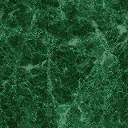 